Сумська міська радаVIII СКЛИКАННЯ VI СЕСІЯРІШЕННЯЗ метою забезпечення повноцінної реалізації прав співвласників на самостійне управління житловими будинками, відповідно до пункту другого  статті 382 Цивільного кодексу України, Законів України «Про об’єднання співвласників багатоквартирного будинку», «Про особливості здійснення права власності у багатоквартирному будинку», «Про житлово-комунальні послуги», на підставі постанови Кабінету Міністрів України від 20.04.2016 № 301 
«Про затвердження Порядку списання з балансу багатоквартирних будинків», керуючись статтею 25 Закону України «Про місцеве самоврядування в Україні», Сумська міська радаВИРІШИЛА: Списання з балансового обліку Департаменту інфраструктури міста Сумської міської ради багатоквартирних житлових будинків здійснити відповідно до  процедури передбаченої Постановою Кабінету Міністрів України від 20.04.2016 № 301 «Про затвердження Порядку списання з балансу багатоквартирних будинків». Департаменту інфраструктури міста Сумської міської ради 
(Журбі О.І.):2.1. здійснити списання з балансу багатоквартирних будинків, у тому числі будівель і споруд, які призначені для задоволення потреб усіх співвласників багатоквартирних будинків та розташовані на прибудинкових територіях, на підставі відповідного прийнятого наказу (далі – розпорядчий документ) згідно з чинним законодавством;2.2. провести списання з балансу в першу чергу тих будинків, в яких є технічна документація;2.3. вважати закінченою процедуру списання відповідного будинку з балансу після затвердження балансоутримувачем акту про списання багатоквартирного будинку з балансу.3. Дане рішення набирає чинності з дня його оприлюднення на офіційному веб-сайті Сумської міської ради.4. Рішення Сумської міської ради від 28.09.2017 р. № 2616-МР «Про здійснення заходів зі списання з балансу департаменту інфраструктури міста Сумської міської ради багатоквартирних будинків» вважати таким, що втратило чинність.5. Контроль за виконання даного рішення залишаю за собою. Сумський міський голова  		 О.М. ЛисенкоВиконавець:Журба О.І. ________________           Рішення Сумської міської ради «Про списання з балансового обліку  департаменту інфраструктури міста Сумської міської ради багатоквартирних житлових  будинків» доопрацьовано і вичитано, його текст відповідає оригіналу прийнятого рішення та вимогам статей 6 – 9 Закону України «Про доступ до публічної інформації» та Закону України «Про захист персональних даних». Оприлюднено 21.01.2021 року, пункт 6.	Проєкт рішення Сумської міської ради «Про списання з балансового обліку  департаменту інфраструктури міста Сумської міської ради багатоквартирних житлових  будинків» був завізований:Директор  Департаменту  інфраструктури міста  Сумської міської ради 	О.І. ЖурбаНачальник відділу юридичногота кадрового забезпечення Департаментуінфраструктури міста	Ю.М. МельникНачальник  правового управління Сумської міської ради 	О.В. ЧайченкоСекретар Сумської міської ради 	О.М.Резнік                                                                                                       _____________   О.І.Журба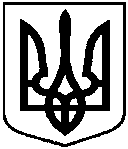 від  19 травня 2021 року №1061 - МРм. СумиПро списання з балансового обліку  Департаменту інфраструктури міста Сумської міської ради багатоквартирних житлових будинків